+7 (000) 00 00 000 телефон_______________@gmail.ruНовый Уренгой, готов к переезду (Не готов)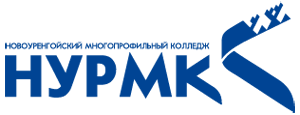 Желаемая зарплатаОт  ________ ₽График работыПолный день ( не полный)Готовность к командировкамГотовЗанятостьПолнаяДата рождения00.00.0000ПолМужской \ЖенскийОбразованиеСреднее-профессиональноеСемейное положениеЖенат. Не женат. Детей нетГБПОУ ЯНАО «НОВОУРЕНГОЙСКИЙ  МНОГОПРОФИЛЬНЫЙ КОЛЛЕДЖ»,  Сварщик ручной, частично механизированной сварки (наплавки) 2024 г.Дополнительные свидетельства (При наличии)Победитель. Региональный чемпионат «молодые профессионалы» компетенция: СВАРОЧНЫЕ ТЕХНОЛОГИИ  2022г. (При наличии)Чемпионат профессионального мастерства по северным профессиям? 2022 г (При наличии)не владею \ владеюЕсть\ нет\ готов к вакцинации